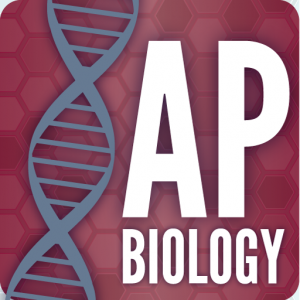 Ms. Rinaldo									Date: 											Lab Period :		Lab Section:		Lab #			Lab Title:											Name:												Lab Partner(s):									 					